提出先：新潟地域連携コミュニティ事務局（n-community@ge.niigata-u.ac.jp）      様式4-1行事等実施連絡票【事務局使用欄】【ホームページ掲載内容】（次頁に記載例があります）※画像データ、ダウンロード用ファイルを添付してお送りください。【ホームページ掲載内容】（記載例）※画像データ、ダウンロード用ファイルを添付してお送りください。提出日令和      年      月      日実施機関名担当者名及び連絡先氏名                           TELE-mail部会名※該当する部会を■で選択してください。□情報共有部会      □教育部会      □企業・学生交流部会実施日時※複数回にわたる場合は行を増やすなど、適宜修正してご記入ください。令和      年      月      日（    ）      :     ～     ：       実施方法及び会場※該当する形式を■で選択してください□集合形式（会場：                                                       ）□オンライン形式□その他（                                                     ）行事名参加対象者※該当するものすべてを■で選択してください□コミュニティ参加機関□企業    □自治体    □大学・短期大学    □学生□その他（                                                     ）実施内容※資料添付でも可事務局への対応希望□コミュニティ参加機関に通知（通知文書等を添付してください）□コミュニティのホームページに掲載（次頁以降を記入して提出してください）□その他（具体的に：）受付日受理連絡会員へ通知ＨＰ掲載実施報告受領／／／／掲載タイトル※60文字以内掲載本文※行を増やしても次頁にわたっても構いません。※表記上の指示事項があれば記載してください。※画像データにキャプションをつける場合、ここに記載してください。参照先リンクの有無□無  □有（リンク先URL：                                               ）画像データの掲載有無※画像は本文の下に掲載します。最大５つまで。□無  □有ファイル名：①②③④⑤関連資料のダウンロード有無□無  □有（有の場合、資料名とファイル名を記載してください）①資料名：                   ファイル名：②資料名：                   ファイル名：本件問合せ先※記事の末尾に掲載します※機関名、部署、担当者名、連絡先（E-mail 、電話等）E-mail電話掲載タイトル※60文字以内「令和Ｙ年度地域活動・学生発表交流会」を開催します掲載本文※行を増やしても次頁にわたっても構いません。※表記上の指示事項があれば記載してください。※画像データにキャプションをつける場合、ここに記載してください。令和Ｙ年ＭＭ月ＤＤ日（月）、「地域活動・学生交流発表会」を○○大学△△△△講堂で開催します。当日は＊＊＊＊＊＊＊＊＊＊＊＊＊＊＊＊＊＊、～～～～～、～～～～を＊＊＊＊＊＊＊＊＊＊＊＊＊＊＊＊＊＊＊＊＊＊＊＊＊＊＊＊＊＊＊＊＊＊＊＊＊＊＊＊＊＊＊＊＊。当日の詳しい内容は、こちらをご覧ください。（※下線のテキストに★印のリンクを張ってください）現在、聴講者を募集しています。聴講希望の方は、○月○日（金）までに聴講申込書をEメールで以下の問合せ先へお送りください。ご参加をお待ちしております。①昨年の様子001.jpg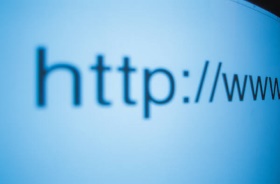 のキャプション：昨年度は○○大学で開催しました②昨年の様子002.jpg 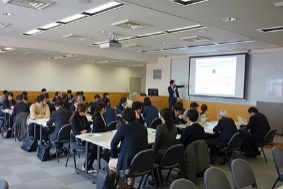 のキャプション：昨年度の実施風景。グループに分かれ立場の異なる人と意見交換【関連資料】「ご案内チラシ」（PDF）    （①にリンク）「聴講申込書」（WORD）    （②にリンク）参照先リンクの有無□無  ■有（★リンク先URL：https://www.****************）画像データの掲載有無※画像は本文の下に掲載します。最大５つまで。□無  ■有ファイル名：①昨年の様子001.jpg②昨年の様子002.jpg③④⑤関連資料のダウンロード有無□無  ■有（有の場合、資料名とファイル名を記載してください）①資料名：「ご案内チラシ」（PDF）  ファイル名：goannai.pdf②資料名：「聴講申込書」（WORD）  ファイル名：moushikomi.pdf本件問合せ先※記事の末尾に掲載します※機関名、部署、担当者名、連絡先（E-mail 、電話等）○○大学地域活動・学生交流発表会事務局（担当：XX）E-mail電話